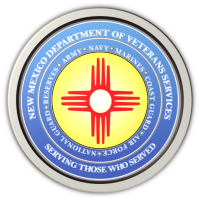 The New Mexico Department of Veterans ServicesMichelle Lujan Grisham                                                                                                GovernorSonya L. Smith                                                                                                             Cabinet SecretaryDVS Resumes Veterans Benefits Outreach VisitsThe New Mexico Department of Veterans Services (DVS) has resumed in-office veterans benefits outreach visits and veterans property tax exemption/waiver service days in communities throughout the state.These outreaches had been halted due to a winter surge in the number of positive COVID-19 pandemic cases. The positivity rate has dropped, and the state Department of Health has lifted its safety mask public health order for most public locations.Below is a list of DVS veterans benefits outreaches scheduled to begin in March. Additional community outreaches throughout the year will be announced when plans have been finalized:
Below are scheduled Veterans Property Tax Exemption/Waiver outreaches. DVS and county assessor staff will help veterans or unmarried widows of veterans file for the veterans property tax exemption—which is a $4,000 reduction off the taxable value of a primary residence. Veterans rated by the VA as 100% permanent-and-total, service-connected disabled can file for the veterans property tax waiver, which eliminates the entire property tax bill.Proof veteran status and NM residency requiredProof of veteran status must be provided when filing for the veterans property tax exemption—and can be done by bringing either a copy of a veteran’s DD-214 separation form, a National Oceanic & Atmospheric Administration (NOAA) Form 56-16, or a U.S. Public Health Service (PHS) Form 1867.If filing for the property tax waiver, please bring a copy of the letter from VA declaring a 100% permanent-and-total, service-connected disability rating.Proof of residency must also be provided, and can be one by bringing either a valid New Mexico driver’s license, voter registration card, or your latest state income tax return. For further questions, please contact DVS Event Planner Joseph Dorn at josephM.dorn@state.nm.us or (505) 861-9117.As a reminder, veterans from anywhere in the state can also contact any DVS veterans service officer with in-person office assistance…or through remote assistance by phone or email. For a list of all DVS field offices, please go to:https://www.nmdvs.org/new-mexico-offices/###The New Mexico Department of Veterans ServicesThe New Mexico Department of Veterans Services (DVS) provides support and services to New Mexico’s 151,000 veterans and their families. DVS treats every veteran, regardless of their rank achieved during military service, with the respect and gratitude befitting someone who has served our country. We strive every day to live up to our agency’s official motto: Serving Those Who ServedDateCity/VenueAddressTimeMar. 4Rio Rancho/Loma Colorado Public Library755 Loma Colorado Bl.10am-2pmMar. 8Bernalillo/ Dell Webb at Alegria901 Cottonwood Circle9am-11am*for gated community residents onlyMar. 17*Artesia/United Veterans Hall402 W. Hermosa9am-4pm   *by appointment only. (575) 988-5900Mar. 21Los Lunas/Valencia County Sheriff’s Office(for deputies/staff only)10am-4p,Mar. 22Zuni/DY Springs Mountainparking area.11am-2pmMar. 25Los Alamos/Police Department (for PD staff only)9am-4pmMar. 28Bernalillo/Bernalillo County Senior Ctr.801 Rotary Park Dr.10am-4pmMar. 31*Artesia/United Veterans Hall402 W. Hermosa9am-4pm   *by appointment only. (575) 988-5900Mar. 31Tijeras/Los Vecinos Community Center478 Hwy 33310am-3pmApr.  7*Artesia/United Veterans Hall402 W. Hermosa9am-4pm   *by appointment only. (575) 988-5900Apr.  7Capitan/Public Library101 East 2nd St.10am-3pmMar.   1Los Lunas/Valencia County Assessor's Office444 Luna Ave.10am-2pmMar. 10Aztec/San Juan County Assessor's Office100 S. Oliver10am-730pmMar. 16Los Alamos/County Assessor's Office1000 Central Ave.10am-2pmMar. 17Las Vegas/DVS Las Vegas Office917 Douglas Ave.10am-4pmMar. 22Raton/Colfax County Assessor's Office 230 North 3rd St.9am-noonMar. 24Albuquerque/DVS NE Heights Office5201 Eagle Rock Blvd.9am-5pmMar. 28Ruidoso/Senior Community Center501 Sudderth Dr.9am-4pmMar. 29Roswell/NM Nat’l Guard Armory1 W. Earl Cummings Loop9am-4pm